Publicado en Calle Alcalá, 85 Madrid el 05/03/2020 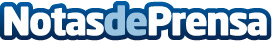 SecuriBath abre una nueva tienda en MadridSecuriBath, la empresa de confianza en el sector de la reforma de baño, abre una nueva exposición en la calle Alcalá, 85 de Madrid. Encontrarás todos los productos y servicios tanto para cambiar la bañera por un plato de ducha como para reformar el bañoDatos de contacto:SecuriBath Solutions S.L.securibath.com911881530Nota de prensa publicada en: https://www.notasdeprensa.es/securibath-abre-una-nueva-tienda-en-madrid_1 Categorias: Bricolaje Interiorismo Madrid Construcción y Materiales http://www.notasdeprensa.es